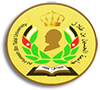 جامعة الحسين بن طلال                                  											    وحدة القبول والتسجيلكشف بأسماء الطلبة المتفوقينلكلية القانون للفصل الدراسي الاول 2017/2018ترقم الطالباسم الطالبالتخصصساعات الفصلمعدل الفصلملاحظات1120160408021افنان احمد مضحي ابو هلالةالقانون1590.802   120160408092سند محمد ذيب خريسالقانون1588.003 12016040802الاء وليد شفيق صلاحالقانون1588.004120160408004شفاء فواز ذيب خطابالقانون1587.805120160408056هديل محمود ضيف الله ابو هلالةالقانون1587.206120160408091يوسف محمد نافع القريناويالقانون1586.007120160408057حنين محمود مصطفى الرواضيةالقانون1584.40